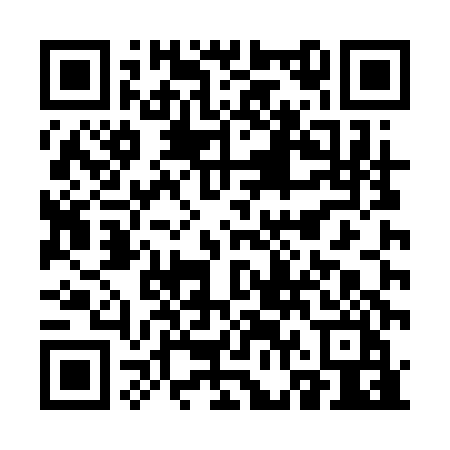 Prayer times for Agios Efstratios, GreeceWed 1 May 2024 - Fri 31 May 2024High Latitude Method: Angle Based RulePrayer Calculation Method: Muslim World LeagueAsar Calculation Method: HanafiPrayer times provided by https://www.salahtimes.comDateDayFajrSunriseDhuhrAsrMaghribIsha1Wed4:386:211:176:128:149:502Thu4:366:191:176:128:159:523Fri4:356:181:176:138:169:534Sat4:336:171:176:138:179:555Sun4:316:161:176:148:189:566Mon4:306:151:176:148:199:577Tue4:286:141:176:158:209:598Wed4:276:131:176:158:2110:009Thu4:256:121:166:168:2210:0210Fri4:246:101:166:168:2310:0311Sat4:226:091:166:178:2410:0412Sun4:216:081:166:178:2510:0613Mon4:196:081:166:188:2610:0714Tue4:186:071:166:198:2710:0915Wed4:166:061:166:198:2810:1016Thu4:156:051:166:208:2910:1117Fri4:146:041:166:208:2910:1318Sat4:126:031:176:218:3010:1419Sun4:116:021:176:218:3110:1520Mon4:106:021:176:228:3210:1721Tue4:086:011:176:228:3310:1822Wed4:076:001:176:238:3410:1923Thu4:065:591:176:238:3510:2124Fri4:055:591:176:248:3610:2225Sat4:045:581:176:248:3610:2326Sun4:035:571:176:258:3710:2427Mon4:025:571:176:258:3810:2528Tue4:015:561:176:258:3910:2729Wed4:005:561:186:268:3910:2830Thu3:595:551:186:268:4010:2931Fri3:585:551:186:278:4110:30